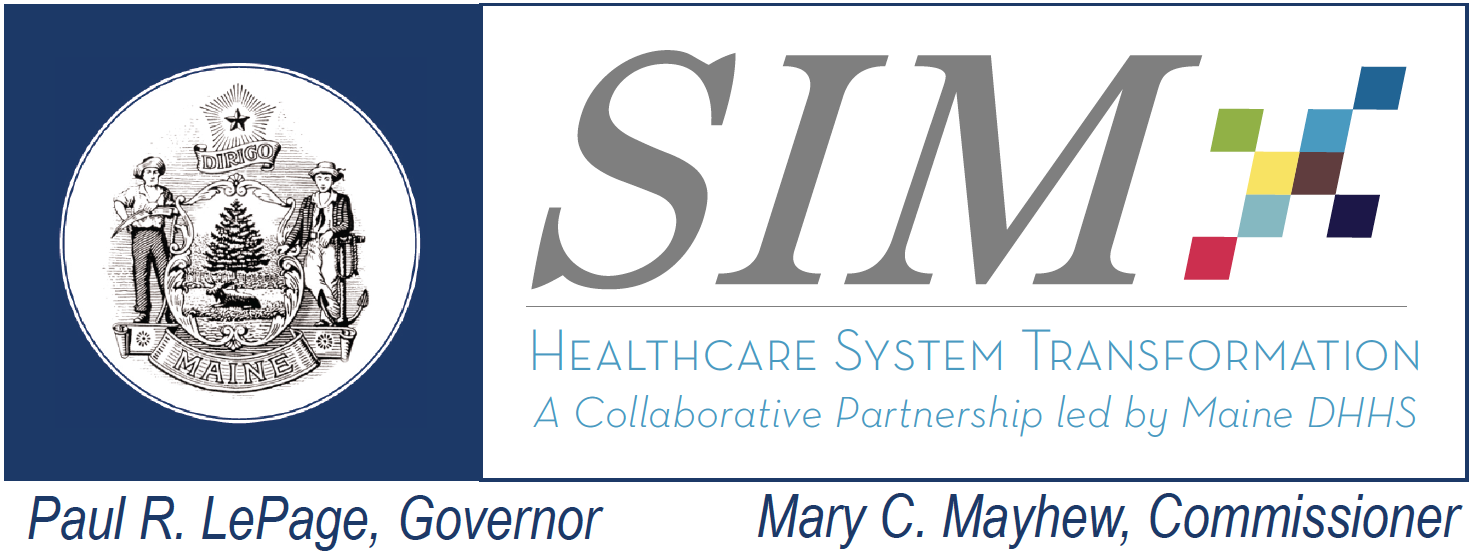 SIM Steering Committee MeetingJuly 27, 2016        9:00 AM – 12 PMMaine General Medical Center- Conference Room 2Conference Call #: 1-571-317-3131  Conference Code:  325-368-269Webinar Link: https://global.gotomeeting.com/join/325368269      SIM Steering Committee MeetingJuly 27, 2016        9:00 AM – 12 PMMaine General Medical Center- Conference Room 2Conference Call #: 1-571-317-3131  Conference Code:  325-368-269Webinar Link: https://global.gotomeeting.com/join/325368269      TopicLeadObjective and Planned Highlights of DiscussionEstimated Time1- Welcome – Minutes Review and AcceptanceStefanie  NadeauApprove Steering Committee minutes from previous Steering Committee meeting 10 minutes9:00 – 9:102-  MaineCare Data Focused Learning Collaborative (DFLC) OverviewAmy Dix Objective: Provide overview on DFLC structure, plans and obtain input from Steering Committee30 minutes9:10-9:403-Maine NDPP SIM risk mitigation updateDeb Wigand and Nate MorseObjective: Update on the NDDP risk and advice from the Steering Committee 15 Minutes9:40-9:554- Subcommittee UpdatesFrank Johnson, Lisa Nolan, Lisa TuttleObjective: Provide feedback on SIM subcommittee work and next steps25 minutes9:55-10:205 - Public CommentTo begin no later than 10:20Break 10:20- 10:30Break 10:20- 10:30Break 10:20- 10:30Break 10:20- 10:306- SIM Self Evaluation- Focus GroupCurt MildnerFocus Group of SIM Governance as part of SIM self evaluation10:30-12:00